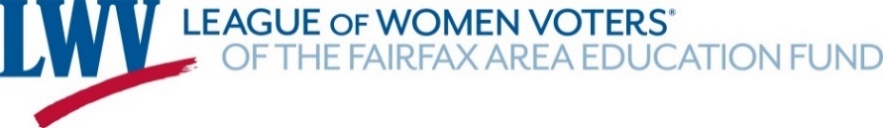 Script for Registering to Vote Online(August 2023)Slide 1 – Notes for Teachers Be sure to read this important information at least one week before using the presentation.Slide 2 – Introduction Welcome to this presentation by the League of Women Voters. In 1920, after years of advocating for the right to vote, the 19th amendment was passed. This gave women the right to vote. At that same time, the League of Women Voters was established to assist people to register to vote and provide nonpartisan information so that people could become educated voters.  This is still true of our mission today. The goal of this presentation is to provide a short introduction about the history of voting and help you register to vote in Virginia using the online application.  If you want/need to register with a paper application, view the presentation that explains how to complete the paper voter registration application form.  Additional presentations in this series address other aspects of voting. Slide 3 – Voting Rights TimelineTop photos: When the United States was founded, only white men who were 21 years old or older and property owners could vote.  While the first women’s rights convention was held in 1848 at Seneca Falls, after the Civil War, women began advocating for the right to vote once again.  Here you see a picture of women participating in a protest rally .  Women protested at the White House for the first time and even chained themselves to the fence there.  Under the direction of President Wilson, the women were arrested and jailed at the federal prison in what is now the Lorton Workhouse.  While there, the women continued their protests and were even force fed.  There is a small museum called the Lucy Burns Museum, there now that documents what took place.  Middle photos:While Blacks were given the right to vote in 1870 by the 14th and 15th Amendments, they were effectively kept away from the polls by Jim Crow laws such as poll taxes and literacy texts until the 1960s.  The Civil Rights Movement began after WWII when Black soldiers who had fought for freedom oversees came home only to face discrimination here.  There were many leaders within the Civil Rights Movement who led protests to increase voting rights.  One of them was John Lewis who was beaten and arrested more than 25 times in his efforts to promote voter registration.  This work culminated in the Civil Rights Act of 1964 and the Voting Rights Act of 1965.  Bottom photos: During the 1960s, the United States was involved in a war in Southeast Asia.  The Vietnam War required many soldiers which resulted in the establishment of a draft that required all males to register for the draft when they turned 18 years old.  Many of these young men who were drafted died or were injured in the war.  As media coverage of the war showed the devastation, young people began to protest the war and the draft.  “Old enough to fight, old enough to vote” became the driving message that resulted in the 26th Amendment which gave young people, age 18-21 the right to vote.  Slide 4 – Why vote? Vote to: Voice your opinionImpact our governmentElect our government leadersWhy is it important to vote? It is the best way to make your opinions heard, influence government decisions, and elect people who support your views. If you don’t vote, you are giving up your right to impact your government to those who do vote.  Slide 5 – Every Election MattersNot only does every vote matter; every election also matters. In Virginia, there are elections held every year!  Often people are only interested in presidential elections that occur once in every four years and get lots of media attention.  As a result, fewer people vote in state and local elections.However, state and local elections are very important, maybe more important, because these results MOST directly affect your daily life.  You can have the most influence in these state and local elections due to the total number of votes cast for these offices.  You can also contact these officials directly to communicate your concerns or ask questions. For example, the results of these elections impact the amount of state and local taxes people pay and how that tax money is spent. The people elected make decisions about what you study in school, graduation requirements, and what roads to fix or build, The same for school buildings, public libraries, parks, and recreation facilities.  They also influence policing, public safety, the environment, and the local rules about voting.  Think about what issues are important to you?  Are these the same issues as your parents and grandparents?  If you want YOUR voice to be heard about these issues, YOU must vote in state and local elections.  Slide 6 – Parents in the Military? If you are from a military family, check with your parents. They may want you to register in their home of “record” rather than here in Virginia. If so, go to Vote 411.org, click on register to vote to find  Information about how to register in another state.Slide 7 – Who Can Register and Vote? If you decide to register to vote, you must be a Virginia resident, and you must be a US citizen.  If you are 17 today but will be 18 by the next November general election which is the first Tuesday in November, you can register and vote. If you will NOT be 18 by the next November Election Day but  are 16 or 17, you can preregister.  The process is the same and you need to complete the same form.  However, once the form is turned in to the Office of Elections, they will keep the pre-registration application and you will be notified when you are age eligible as to where you need to go to vote.  Please remember that if you pre-register, that means you are NOT eligible to vote until notified you are eligible.Slide 8 – To Register Online, You Need . . .If you have a Virginia driver’s license, learner’s permit, or an ID from the Virginia DMV, you can register to vote online. You will need the “customer identifier number” from one of these documents. If you do not have one of these IDs from the Virginia DMV, you cannot register online and must use a paper application instead.   It is very important that the online form is completed correctly so the application will be approved, and you will be registered to vote. Register online using the link for your school. You can also get this link from your teacher or click on the link on the slide and scroll down to find your school. Slide 9 –  Virginia Department of Elections: Citizen PortalWhen you click on your school link, you will come to the “Citizen Portal” on the official website of the Virginia Department of Elections.  As you can see, you can also do other things related to voting using this website.  It is helpful to check your voting status and polling place before each election to minimize any issues when you go to vote.  Click on “Register to Vote” to continue .  Slide 10 –  Enter Virginia DMV ID information On this screen, accurately enter the number on your driver’s license (Customer identification number on your DMV ID), your Social Security number and your date of birth.You must click the boxes below your date of birth that indicates you are providing your own accurate information and not another person’s. You are also agreeing that the information from the DMV can be used for your voter registration.  When finished entering your information, click the “Next” button to continue. Slide 11 –  Voting Eligibility Continue to click answers to the questions on the screen. You will be allowed to continue answering questions if your answer meets the criteria for voting in Virginia. You will NOT be allowed to continue if you do not meet the criteria based on your response. The grayed-out words will show in black based on your answers. If you answer that you are registered to vote in another state, you must type the name of that state in the box. If you were convicted of a felony, a very serious crime, or were judged mentally incapacitated, you must indicate that your right to vote has been restored. Slide 12 –  Identity Information on this page may already appear based upon information from the DMV.  If so, check it for accuracy.  If it is not accurate, you will need to type in the correct information.  If there is nothing in the boxes, you will need to type in the correct information.  It is important to note that this is our LEGAL first and last name.  No nicknames are allowed.  Also, if your last name is hyphenated, be sure to include both parts.  Be sure to check the box for “I do not have a Middle name” if need be.  Your residence is where you sleep at night, not necessarily where you collect your mail.  Be sure to provide both your house/apartment number as well as the full street name.  Slide 13 - Protected Voter (Optional) This page has pre-selected answers that most likely do not apply to you, and you can leave this page as it is. Some people are protected voters and do not have to provide their home address, such as people in law enforcement or people who are under court protection. This most likely does not apply to you.  Slide 14 –  Classification This pertains only to active-duty military and their families if their “home state” is Virginia but they are not currentlyresiding here.  For example, they might be stationed in Germany but want to register to vote in Virginia as they consider Virginia their “home state”. Since you are now a resident of Fairfax County, this would not pertain to you. Remember that no matter where you are. in the world, as a U.S. citizen you have the right to vote in an election.Slide 15 – Would you like to vote absentee by mail?  Under the question, Would you like to vote by mail? the directions ask you to choose an absentee option. This means you need to decide if you want to vote by mail or not. The choice of NOT voting by mail (absentee) is selected for you. This means that you want to vote in-person either on Election Day or during Early Voting. If you do want to vote by mail, click on one of the other circles.   If you do request an absentee ballot, we suggest that you check out our presentation on “How to Vote Absentee by Mail” for more information on this process.  Slide 16 –  Contact Information Your phone number and email address are requested so that the Office of Elections might be able to contact you if there is a question about your registration. You can also request information about working at the Polls on Election Day.  In recent years, more than 350 FCPS students have worked at the polls in Fairfax County.  Slide 17 –  Review Application Click to review the information that you provided to ensure that it is correct. You must click the box under: VOTER REGISTRATION AFFIRMATION. Here you are saying that the information you have provided is correct.  Be sure to click the Submit button to finalize our voter registration. Slide 18 –  You’ve submitted your application Once the application has been submitted, you should receive notice within 30 days from the Office of Elections. If your registration was successful, you will receive a notification that identifies your polling (or voting) place. This is usually a location close to your home.  Keep this for your records in case you need it in the future. If your registration is not successful, the notice will tell you the problem with your application. Then you can try again using the online form or with a paper application form. If you use a paper form, it must be completed correctly and mailed with a stamp on the envelope. Slide 19 – Questions about voting or candidates?Once you are registered, it is important to be informed about the issues and candidates which may appear on the ballot you will be using.  While there are many sources of information, there may also be misinformation about the candidates and the election.  One place to find non-partisan information is Vote411.org.  Vote 411.org is a nationwide, nonpartisan website that has lots of the needed information to answer questions you may have, so you can make careful and informed decisions when you vote.  Enter your name and address and you will get information about who is running for office in your area, when the election will be held, and other issues that will be on your ballot when you go to vote. You can also check to make sure you are registered and locate your polling place. Slide 20 -  RememberVoting is a right that should not be taken for granted. Voting is an opportunity to make your voice heard. Many people have fought, and some have even died for this right. Voting is your right and responsibility as a citizen of the United States.  Register to vote and urge your friends and family to become registered. Become an informed citizen about the candidates and issues before your vote. Help to Get out the Vote by encouraging others to vote! 